Magnetic and non-magnetic optical tables with bases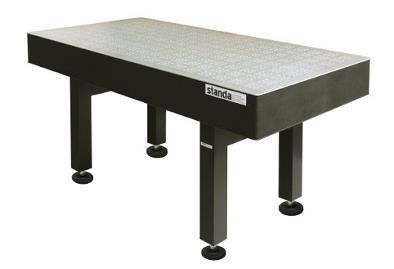 